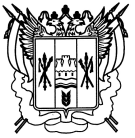 Российская ФедерацияРостовская областьЗаветинский районмуниципальное образование «Савдянское сельское поселение»Администрация Савдянского сельского поселенияРаспоряжение№ 627.05.2013	                                                                                                    х.Савдя                								                          	В связи с необходимостью проведения работ по  уборке  территории в х.Савдя  на основании статьи 59 Трудового кодекса Российской Федерации:	1. Старшему инспектору  сектора экономики и финансов Л.Ю.Бочаровой оформить договор на выполнение работ по уборке территории х.Савдя с:         - Степаненко  Анной Александровной          - Моргуновым Сергеем Валентиновичем          - Суржиной Вероникой Алексеевной         - Долговой Галиной Сергеевной         - Гериевой Эллиной Ибрагимовной   на выполнение  работ по уборке территории в х.Савдя  с 27.05.2013 г по 25.06.2013 года включительно.2. Ведущему специалисту по вопросам бухгалтерского учета Н.М.Щербаковой производить оплату согласно договора. 3. Контроль за выполнением работ возложить на специалиста 1 категории по вопросам муниципального хозяйства Ситникова А.В.	Глава Савдянского          сельского поселения                                                 В.В.Ситников	Распоряжение вносит  специалист           1 категории   по вопросам           муниципального   хозяйства	 О заключении договора навыполнение  работ по уборке территории х.Савдя